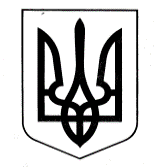 УКРАЇНАУПРАВЛІННЯ ОСВІТИОЗЕРНЯНСЬКИЙ ЗАКЛАД ЗАГАЛЬНОЇ СЕРЕДНЬОЇ СВІТИ САФ’ЯНІВСЬКОЇ СІЛЬСЬКОЇ РАДИ ІЗМАЇЛЬСЬКОГО РАЙОНУ ОДЕСЬКОЇ ОБЛАСТІНАКАЗ № 54/О                                                                                                28.04.2021 р.Про звільнення від проходженнядержавної підсумкової атестації учнів 11 класута 12 класу заочної форми навчанняу 2020-2021 навчальному році            Відповідно до статті 10 та статті 17 Закону України «Про повну загальну середню освіту», пункту 8 Положення про Міністерство освіти і науки України, затвердженого Постановою Кабінетів Міністрів України від 16 жовтня 2014 року № 630, пункту 1 розпорядження Кабінету Міністрів України від 25 березня 2020 року №338-р «Про переведення єдиної державної системи  цивільного захисту у режим надзвичайної ситуації», пункту 3 розділу І, пункту 6 розділу ІV Порядку проведення державної підсумкової атестації, затвердженого наказом МОН України від 07.12.2018 №1369 зареєстрованого в Міністерстві юстиції України 02.01.2019 за №8/32979 (зі змінами), наказу МОН України від 12 жовтня 2020 року № 1262 «Деякі питання проведення в 2020/2021 навчальному році державної підсумкової атестації осіб, які здобувають загальну середню освіту», зареєстрованого в Міністерстві юстиції України 20 листопада 2020 року за № 1153/35436, наказу Міністерства освіти і науки України від 17.03.2015 року № 306 «Про затвердження Положення про золоту медаль «За високі досягнення у навчанні» та срібну медаль «За досягнення у навчанні», листа Міністерства освіти і науки України № 1/9-218 від 27.04.21 року «Про організоване завершення 2020/2021 навчального року та реалізацію Закону України «Про внесення змін до Розділу ІІ "Прикінцеві та перехідні положення" Закону України "Про внесення змін до деяких законодавчих актів України, спрямованих на забезпечення додаткових соціальних та економічних гарантій у зв'язку з поширенням коронавірусної хвороби(СОVID-19)" (щодо окремих питань завершення 2020/2021 навчального року)» НАКАЗУЮ:Звільнити у 2020/2021 навчальному році від проходження державної підсумкової атестації учнів 11 класу та 12 класу заочної форми навчання, які завершують здобуття повної загальної середньої освіти.Завершити 2020-2021 навчальний рік не пізніше 1 липня 2021 року.Класним керівникам 11 класу Морару П.Н. та Моску М.М.та 12 класу Севастіян М.П. проінформувати учнів та їх батьків про те, що:3.1 Здобувачі освіти, які завершують здобуття повної загальної середньої освіти у 2020-2021 навчальному році мають право пройти державну підсумкову атестацію, у тому числі у формі зовнішнього незалежного оцінювання, за власним бажанням, проте законодавством не передбачено вибіркове звільнення від проходження ДПА (незалежно від її форми) з якогось одного чи кількох предметів, так само Закон не звільняє від проходження ЗНО здобувачів освіти, які планують вступати до закладів вищої освіти, у 2021 році.3.2. Повнолітні здобувачі освіти або один з батьків чи інших законних представників неповнолітніх здобувачів освіти, які виявлять бажання проходити ДПА, повинні подати письмову заяву у довільній формі до закладу освіти до 05.05.2021 р.3.3. Для участі у ЗНО учасникам  обов’язково мати при собі паспорт, сертифікат зовнішнього незалежного оцінювання та запрошення для участі у зовнішньому незалежному оцінюванні.3.4. Довести до відома батьків учнів 11 класу про їх персональну відповідальність за вчасну явку дітей до пунктів здачі ЗНО та відповідальними за їх життя і здоров'я.3.5. Здійснити запис «Звільнений/а» в класному журналі у колонку з написом «ДПА» без зазначення дати після колонки з написом «Річна» згідно персонального вибору учнів предметів для зарахування ЗНО як ДПА (Додаток 1).3.6. Здійснити запис  «Звільнений/а» у додатки до свідоцтв про повну загальну середню освіту  у графі «державна підсумкова атестація» згідно персонального вибору учнів предметів для зарахування ЗНО як ДПА (Додаток 1)Контроль за виконанням даного наказу покласти на заступника директора з навчально-виховної роботи Чудіна О.Г.Директор закладу _____________ Оксана ТЕЛЬПІЗЗ наказом ознайомлені ___________ Олександр Чудін                                        ___________ Парасковія Морару                                        ___________ Марія Моску                                        ___________ Меланія Севастіян